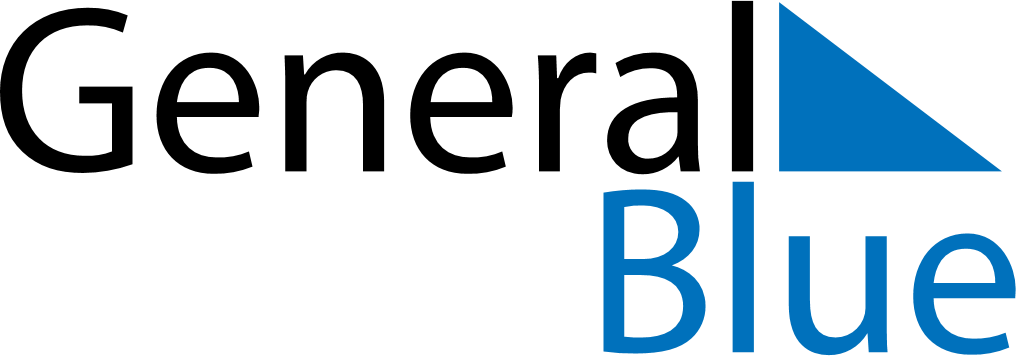 July 2024July 2024July 2024July 2024July 2024July 2024Domartang, Tibet, ChinaDomartang, Tibet, ChinaDomartang, Tibet, ChinaDomartang, Tibet, ChinaDomartang, Tibet, ChinaDomartang, Tibet, ChinaSunday Monday Tuesday Wednesday Thursday Friday Saturday 1 2 3 4 5 6 Sunrise: 6:41 AM Sunset: 8:48 PM Daylight: 14 hours and 7 minutes. Sunrise: 6:41 AM Sunset: 8:48 PM Daylight: 14 hours and 6 minutes. Sunrise: 6:42 AM Sunset: 8:48 PM Daylight: 14 hours and 6 minutes. Sunrise: 6:42 AM Sunset: 8:48 PM Daylight: 14 hours and 5 minutes. Sunrise: 6:43 AM Sunset: 8:48 PM Daylight: 14 hours and 5 minutes. Sunrise: 6:43 AM Sunset: 8:48 PM Daylight: 14 hours and 4 minutes. 7 8 9 10 11 12 13 Sunrise: 6:44 AM Sunset: 8:48 PM Daylight: 14 hours and 4 minutes. Sunrise: 6:44 AM Sunset: 8:48 PM Daylight: 14 hours and 3 minutes. Sunrise: 6:45 AM Sunset: 8:47 PM Daylight: 14 hours and 2 minutes. Sunrise: 6:45 AM Sunset: 8:47 PM Daylight: 14 hours and 1 minute. Sunrise: 6:46 AM Sunset: 8:47 PM Daylight: 14 hours and 1 minute. Sunrise: 6:46 AM Sunset: 8:47 PM Daylight: 14 hours and 0 minutes. Sunrise: 6:47 AM Sunset: 8:46 PM Daylight: 13 hours and 59 minutes. 14 15 16 17 18 19 20 Sunrise: 6:47 AM Sunset: 8:46 PM Daylight: 13 hours and 58 minutes. Sunrise: 6:48 AM Sunset: 8:46 PM Daylight: 13 hours and 57 minutes. Sunrise: 6:48 AM Sunset: 8:45 PM Daylight: 13 hours and 56 minutes. Sunrise: 6:49 AM Sunset: 8:45 PM Daylight: 13 hours and 55 minutes. Sunrise: 6:50 AM Sunset: 8:44 PM Daylight: 13 hours and 54 minutes. Sunrise: 6:50 AM Sunset: 8:44 PM Daylight: 13 hours and 53 minutes. Sunrise: 6:51 AM Sunset: 8:44 PM Daylight: 13 hours and 52 minutes. 21 22 23 24 25 26 27 Sunrise: 6:51 AM Sunset: 8:43 PM Daylight: 13 hours and 51 minutes. Sunrise: 6:52 AM Sunset: 8:42 PM Daylight: 13 hours and 50 minutes. Sunrise: 6:53 AM Sunset: 8:42 PM Daylight: 13 hours and 49 minutes. Sunrise: 6:53 AM Sunset: 8:41 PM Daylight: 13 hours and 48 minutes. Sunrise: 6:54 AM Sunset: 8:41 PM Daylight: 13 hours and 46 minutes. Sunrise: 6:54 AM Sunset: 8:40 PM Daylight: 13 hours and 45 minutes. Sunrise: 6:55 AM Sunset: 8:40 PM Daylight: 13 hours and 44 minutes. 28 29 30 31 Sunrise: 6:56 AM Sunset: 8:39 PM Daylight: 13 hours and 43 minutes. Sunrise: 6:56 AM Sunset: 8:38 PM Daylight: 13 hours and 41 minutes. Sunrise: 6:57 AM Sunset: 8:38 PM Daylight: 13 hours and 40 minutes. Sunrise: 6:58 AM Sunset: 8:37 PM Daylight: 13 hours and 39 minutes. 